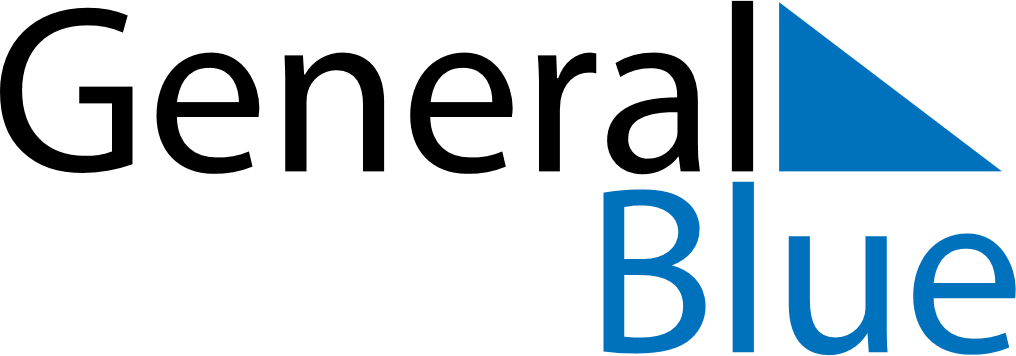 October 2024October 2024October 2024October 2024October 2024October 2024Kostanay, KazakhstanKostanay, KazakhstanKostanay, KazakhstanKostanay, KazakhstanKostanay, KazakhstanKostanay, KazakhstanSunday Monday Tuesday Wednesday Thursday Friday Saturday 1 2 3 4 5 Sunrise: 7:47 AM Sunset: 7:23 PM Daylight: 11 hours and 35 minutes. Sunrise: 7:49 AM Sunset: 7:20 PM Daylight: 11 hours and 31 minutes. Sunrise: 7:50 AM Sunset: 7:18 PM Daylight: 11 hours and 27 minutes. Sunrise: 7:52 AM Sunset: 7:15 PM Daylight: 11 hours and 23 minutes. Sunrise: 7:54 AM Sunset: 7:13 PM Daylight: 11 hours and 19 minutes. 6 7 8 9 10 11 12 Sunrise: 7:56 AM Sunset: 7:11 PM Daylight: 11 hours and 15 minutes. Sunrise: 7:57 AM Sunset: 7:08 PM Daylight: 11 hours and 10 minutes. Sunrise: 7:59 AM Sunset: 7:06 PM Daylight: 11 hours and 6 minutes. Sunrise: 8:01 AM Sunset: 7:04 PM Daylight: 11 hours and 2 minutes. Sunrise: 8:03 AM Sunset: 7:01 PM Daylight: 10 hours and 58 minutes. Sunrise: 8:05 AM Sunset: 6:59 PM Daylight: 10 hours and 54 minutes. Sunrise: 8:06 AM Sunset: 6:57 PM Daylight: 10 hours and 50 minutes. 13 14 15 16 17 18 19 Sunrise: 8:08 AM Sunset: 6:54 PM Daylight: 10 hours and 46 minutes. Sunrise: 8:10 AM Sunset: 6:52 PM Daylight: 10 hours and 42 minutes. Sunrise: 8:12 AM Sunset: 6:50 PM Daylight: 10 hours and 37 minutes. Sunrise: 8:14 AM Sunset: 6:47 PM Daylight: 10 hours and 33 minutes. Sunrise: 8:15 AM Sunset: 6:45 PM Daylight: 10 hours and 29 minutes. Sunrise: 8:17 AM Sunset: 6:43 PM Daylight: 10 hours and 25 minutes. Sunrise: 8:19 AM Sunset: 6:41 PM Daylight: 10 hours and 21 minutes. 20 21 22 23 24 25 26 Sunrise: 8:21 AM Sunset: 6:39 PM Daylight: 10 hours and 17 minutes. Sunrise: 8:23 AM Sunset: 6:36 PM Daylight: 10 hours and 13 minutes. Sunrise: 8:25 AM Sunset: 6:34 PM Daylight: 10 hours and 9 minutes. Sunrise: 8:27 AM Sunset: 6:32 PM Daylight: 10 hours and 5 minutes. Sunrise: 8:28 AM Sunset: 6:30 PM Daylight: 10 hours and 1 minute. Sunrise: 8:30 AM Sunset: 6:28 PM Daylight: 9 hours and 57 minutes. Sunrise: 8:32 AM Sunset: 6:26 PM Daylight: 9 hours and 53 minutes. 27 28 29 30 31 Sunrise: 8:34 AM Sunset: 6:24 PM Daylight: 9 hours and 49 minutes. Sunrise: 8:36 AM Sunset: 6:22 PM Daylight: 9 hours and 45 minutes. Sunrise: 8:38 AM Sunset: 6:20 PM Daylight: 9 hours and 41 minutes. Sunrise: 8:40 AM Sunset: 6:18 PM Daylight: 9 hours and 37 minutes. Sunrise: 8:42 AM Sunset: 6:16 PM Daylight: 9 hours and 33 minutes. 